成果報告上傳方式說明：上傳方式請學校登入帳密>媒合計畫(右邊)>媒合修改>修改
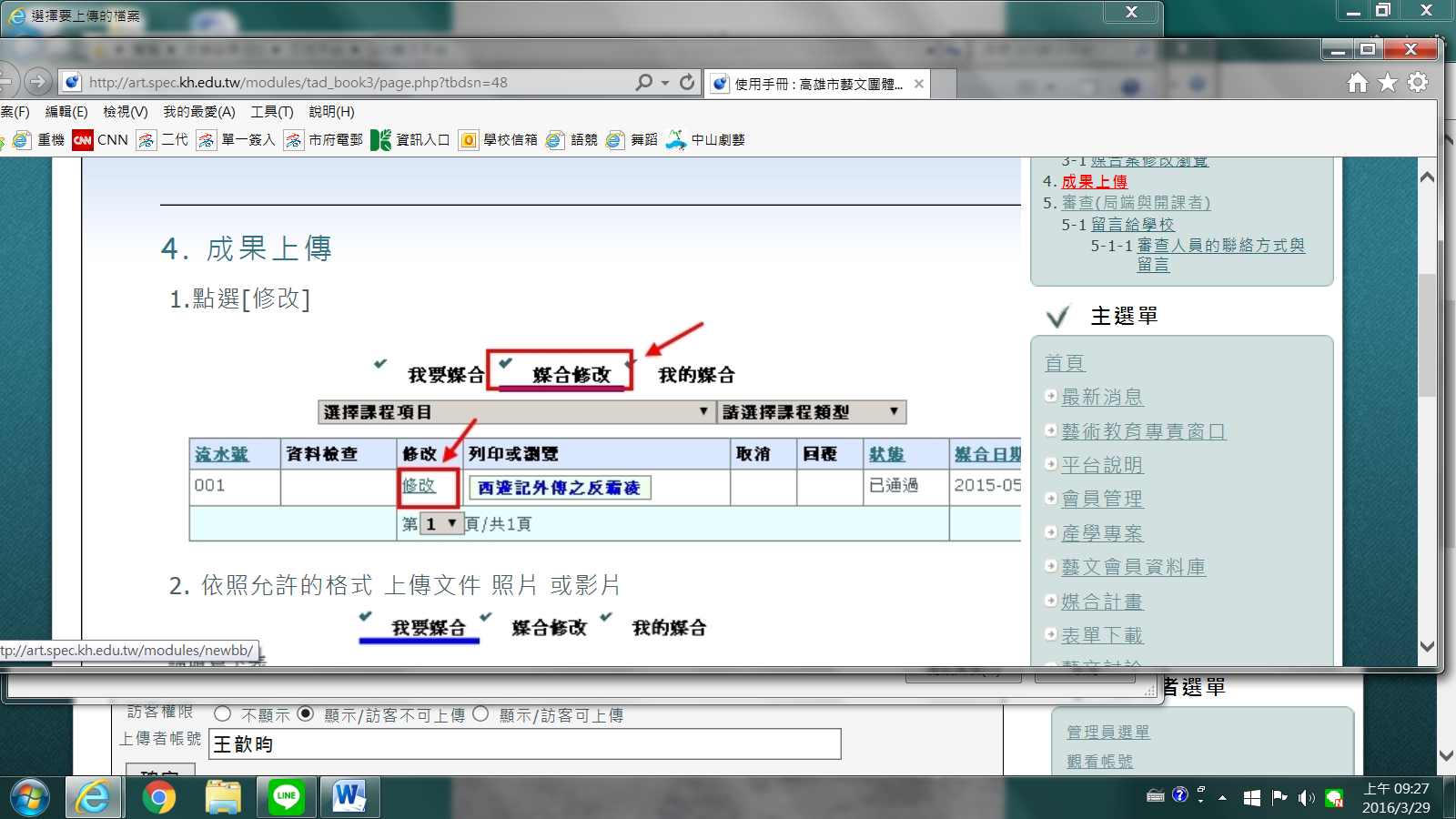 請於活動結束後兩周內上傳成果及照片，影片或照片可擇一或全部上傳。(成果報告表格式及檢核表請填寫如以下附件一、二)附件一109年度藝文團體校園展演計畫實施成果報告表附件二高雄市○○區○○（校名）109年度藝文團體校園展演計畫檢核表※請依評分標準,針對以下各項目確實檢核。
(5分:非常同意,4分:同意,3分:尚可,2分:不同意,1分:非常不同意)前置作業活動進行活動結果執行單位OO學校OO學校媒合單位單位名稱媒合單位展演名稱展演日期/時間參與年級/人數實施成果請從參與者之觀點描述，如學習到某某知識或技能或態度請從參與者之觀點描述，如學習到某某知識或技能或態度學生回饋 教師回饋活動省思/建議參考資料團體提供給學校的參考資料、學校自製之學習單、檢核表…等團體提供給學校的參考資料、學校自製之學習單、檢核表…等1.藝團主動聯繫，確認所有工作細節□5分 □4分 □3分 □2分 □1分2.藝團能提供相關學習內容參考資料□5分 □4分 □3分 □2分 □1分3.藝團人員服務態度良好□5分 □4分 □3分 □2分 □1分4.能提前到達學校完成準備工作□5分 □4分 □3分 □2分 □1分5.活動準時開始,準時結束□5分 □4分 □3分 □2分 □1分6.依計畫內容進行相關活動□5分 □4分 □3分 □2分 □1分7.活動進行流暢□5分 □4分 □3分 □2分 □1分8.內容精緻，藝術及技術兼具□5分 □4分 □3分 □2分 □1分9. 參與者反應良好□5分 □4分 □3分 □2分 □1分10. 能達成預期的教育目標□5分 □4分 □3分 □2分 □1分11.整體評價□5分 □4分 □3分 □2分 □1分